Предложение для субъектов МСПСтроительства объекта по производству строительных материалов по ул. Ивана Шестакова, участок №70б 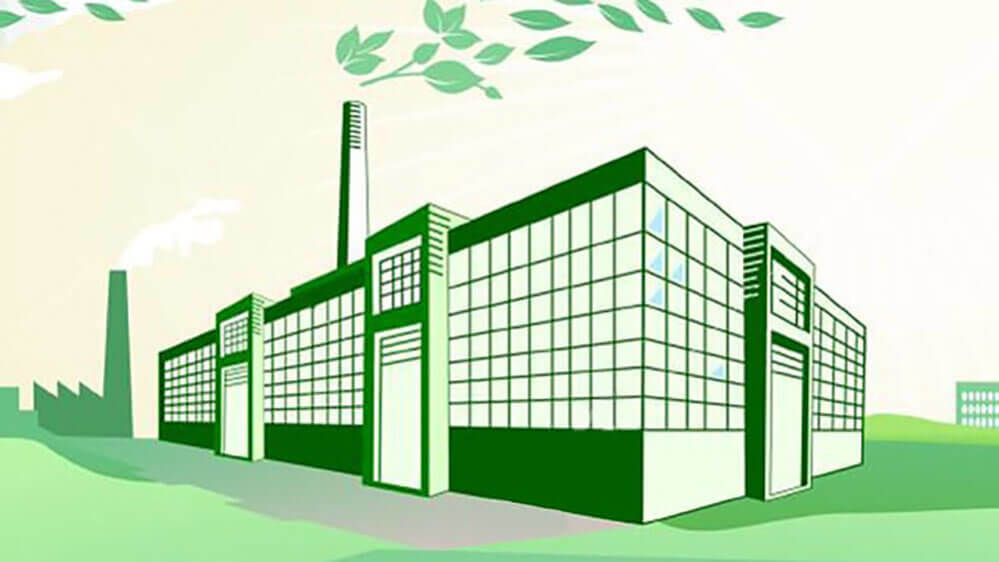 АРЕНДА ЗЕМЕЛЬНОГО УЧАСТКА  Данные земельного участка: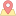         местоположение: ХМАО – Югра, город Урай, улица Ивана Шестакова, участок №70б        площадь: 6984,0 кв.м.        кадастровый номер: 86:14:0102005:2706        вид разрешенного использования: строительная промышленность        срок аренды: не более 66 месяцев Параметры строительства: В соответствии с СанПиН 2.2.1/2.1.1.1200-03. 2.2.1/2.1.1. построенный объект должен отвечать требованиям IV-V классу санитарной классификации предприятий.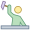  Важно: Земельный участок относится к землям, ограниченным в обороте на основании пункта 14 части 5 статьи 27 Земельного кодекса РФ. Земельный участок не предоставляется в частную собственность. 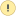 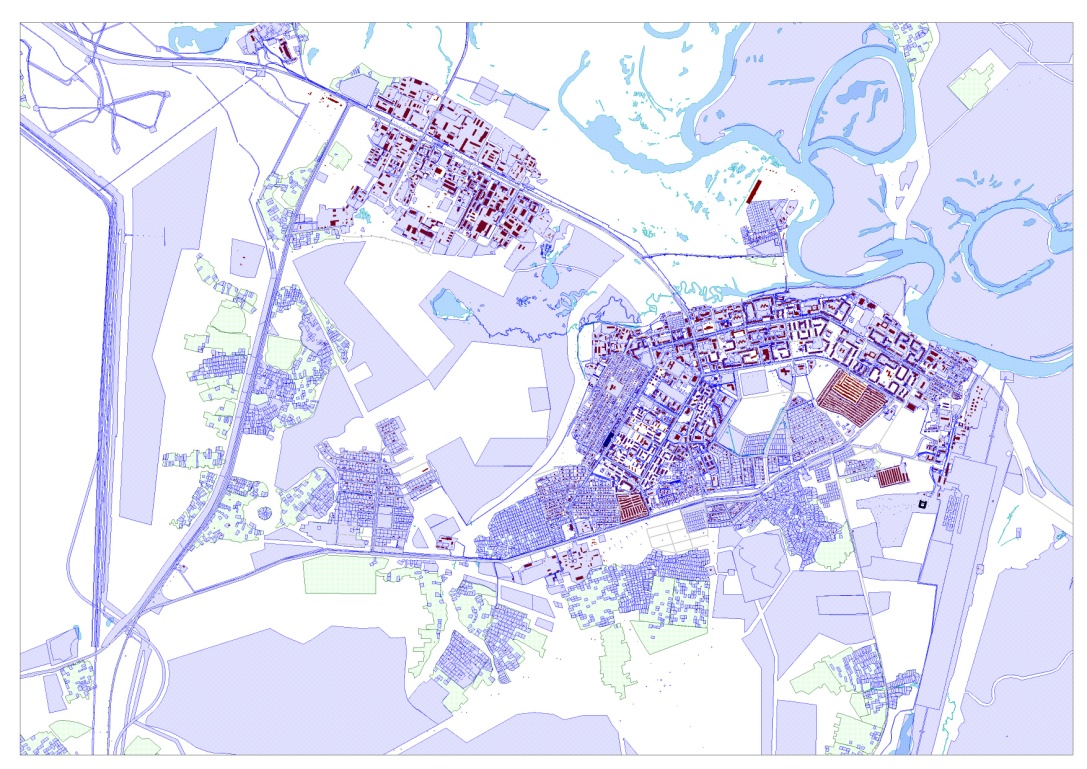  Технологическое присоединение: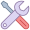          Водоснабжение: подключение объекта к сетям холодного водоснабжения произвести от колодца №ПР-8 или №ПР-9, расположенного по ул.Ивана Шестакова, расстояние от колодца до границ участка – 305м.         Водоотведение: технологическая возможность подключения к централизованным сетям канализации отсутствует, необходимо предусмотреть сооружение местной канализации с устройством водонепроницаемого приемника жидких бытовых отходов.         Газоснабжение: подключение объекта возможно от существующего подземного стального газопровода среднего давления диаметром 273мм, проложенного с южной стороны участка, расстояние от газопровода да границ участка – 120м.         Теплоснабжение: централизованные сети теплоснабжения отсутствуют, необходимо предусмотреть  автономные источники теплоснабжения (электрический или газовый котел).         Электроснабжение: подключение объекта возможно от ближайшей существующей опоры №40/3 ВЛ-6 кВ ф.№10 от ПС-35/6 кВ «Промзона», расположенной на расстоянии – 100м. До земельного участка  требуется строительство ВЛ-6кВ и КПТН-6/0,4кВ 100кВА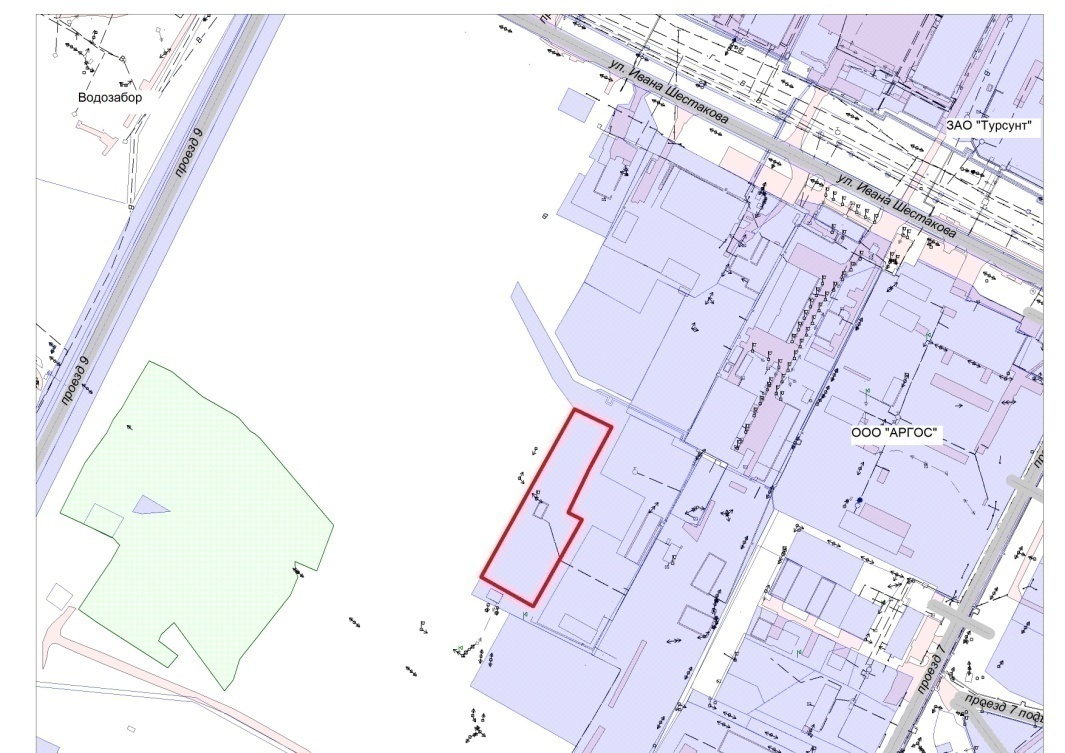  Арендная плата: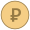 Начальная цена предмета аукциона на право заключения договора аренды земельного участка будет определена по результатам рыночной оценки в соответствии с Федеральным законом «Об оценочной деятельности в Российской Федерации». Описание земельного участка: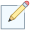         Земельный участок сухой, ровный, имеется незначительное количество растительности.        Ограничения прав на земельный участок, предусмотрены статьями 56,56.1 Земельного кодекса РФ. - Ограничения, предусмотренные Санитарными правилами и нормами СанПиН 2.1.4.1110-02 «Зоны санитарной охраны источников водоснабжения и водопроводов питьевого назначения» и приказом Департамента природных ресурсов и несырьевого сектора экономики ХМАО-Югры от 30.09.2013№490-п.-Ограничения, предусмотренные Решением об установлении приаэродромной территории аэродрома «Урай», принятых Приказом РОСАВИАЦИИ №1483-П от 10.12.2020 г.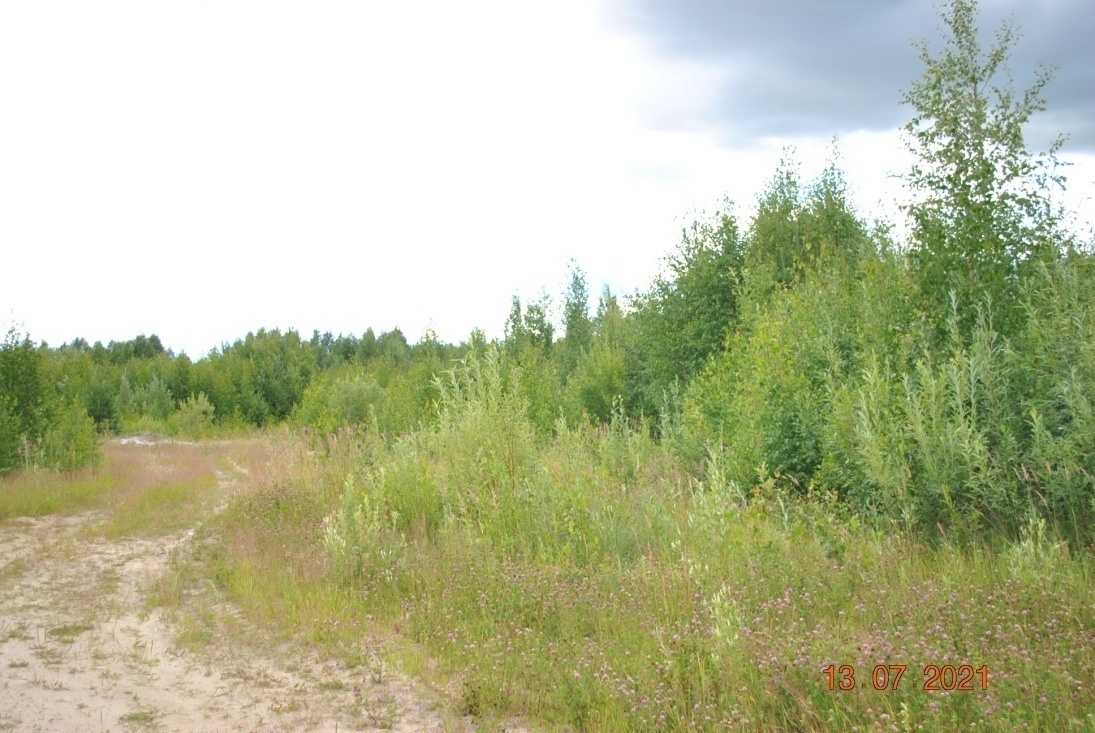  Контактные данные ответственных лиц: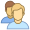 Ковалева Ольга Давыдовна – начальник отдела развития         предпринимательства администрации города Урайтелефон: 8(34676)2-23-49 доб.190e-mail: kovalevaod@uray.ru  официальный сайт: http://uray.ru/people/kovalyova-olga-davydovna/Сажнев Дмитрий Владимирович – начальник договорного отдела по управлению прав на муниципальные земли комитета по управлению муниципальным имуществом администрации города Урайтелефон: 8(34676)9-10-18 доб.211e-mail: sazhnevdv@uray.ru официальный сайт: http://uray.ru/people/sazhnyov-dmitriy-vladimirovich/ Бушухина Наталья Александровна – главный специалист отдела землепользования и природопользования МКУ «Управления градостроительства, землепользования и природопрользования города Урай»телефон: 8(34676)2-81-09 доб.413e-mail: oz6@urban.uray.ru официальный сайт: http://uray.ru/people/bushukhina-natalya-aleksandrovna/ 